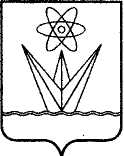 АДМИНИСТРАЦИЯЗАКРЫТОГО АДМИНИСТРАТИВНО – ТЕРРИТОРИАЛЬНОГО ОБРАЗОВАНИЯ  ГОРОДА  ЗЕЛЕНОГОРСКА КРАСНОЯРСКОГО КРАЯР А С П О Р Я Ж Е Н И Е15.11.2017                             г. Зеленогорск                                    № 2664-рОб аккредитации журналистов редакцийсредств массовой информации приАдминистрации ЗАТО г. Зеленогорска      Рассмотрев заявления редакций телеканала «ТВИН», радиоканала «Зеленый город», газеты «Панорама», газеты «Сегодняшняя газета - Зеленогорск», газеты «Импульс - ЭХЗ» на аккредитацию журналистов, на основании статьи 48 Закона Российской Федерации от 27.12.1991 № 2124-1 «О средствах массовой информации», постановления Администрации ЗАТО г. Зеленогорска от 09.07.2010 № 285-п «Об аккредитации журналистов редакций средств массовой информации при Администрации ЗАТО г. Зеленогорска», руководствуясь Уставом города,Аккредитовать при Администрации ЗАТО г. Зеленогорска в порядке общей аккредитации сроком на один год:Моргунову Оксану Алексеевну, главного редактора телеканала «ТВИН»;Кушнерову Татьяну Александровну, специального корреспондента телеканала «ТВИН»;Хамзину Ирину Владимировну, главного редактора радиоканала «Зеленый город»;Борисенко Ольгу Васильевну, специального корреспондента радиоканала «Зеленый город»;Курцхалидзе Ирину Аликовну, главного редактора редакции газеты «Сегодняшняя газета - Зеленогорск»;Казаченок Наталью Семеновну, корреспондента редакции газеты «Сегодняшняя газета - Зеленогорск»;Полянскую Галину Петровну, редактора отдела газеты «Панорама»;Бербу Михаила Юрьевича, специалиста по связям с общественностью отдела общественных коммуникаций АО «ПО «Электрохимический завод» (газета «Импульс - ЭХЗ»);Борисенко Анатолия Михайловича, специалиста по связям с общественностью 2-й категории отдела общественных коммуникаций АО «ПО «Электрохимический завод» (газета «Импульс - ЭХЗ»).Общему отделу Администрации ЗАТО г. Зеленогорска обеспечить оформление и выдачу удостоверений об аккредитации журналистам, указанным в пункте 1 настоящего распоряжения.Признать утратившим силу распоряжение Администрации ЗАТО г. Зеленогорска от 13.04.2016 № 651-р «Об аккредитации журналистов редакций средств массовой информации при Администрации ЗАТО г. Зеленогорска».Настоящее распоряжение вступает в силу в день подписания и подлежит опубликованию в газете «Панорама».Контроль за выполнением  настоящего распоряжения оставляю за собой.Глава АдминистрацииЗАТО г. Зеленогорска                                                                             А.Я. Эйдемиллер